        умови проведення електронної продажі                         		Дійсним повідомляєм, що Державне підприємство «Міжнародний аеропорт «Бориспіль» має намір реалізувати власний металобрухт чорних металів, що міститься в складі списаного обладнання, інших металоконструкціях (перелік наведений в Додатку 1), на умовах вивозу Покупцем з місця його розміщення, за 100% попередньою оплатою, а саме:           Фото матеріали додаються.		Переможцем електронних торгів вважається Учасник, що подав найвищу цінову пропозицію, а у разі відхилення його пропозиції, Учасник з наступною по величині ціновою пропозицією, а при однакових пропозиціях – учасник, що подав її раніше.		Учасник, що визнаний Переможцем електронних торгів за результатами аукціону, протягом 2 (двох) робочих днів з моменту проведення аукціону, повинен завантажити в систему кінцеву цінову пропозицію, яка в подальшому є підставою для складання специфікації договору.		Пропозиції інших учасників, у такому випадку не розглядаються.		Сума кінцевої цінової пропозиції не може бути нижче запропонованої Переможцем електронних торгів за результатами аукціону.		Кінцева цінова пропозиція, що завантажена Переможцем електронних торгів за результатами аукціону, вважається дійсною протягом дії відповідної специфікації до укладеного договору. 	Порядок відхилення пропозицій учасників визначено в діючій редакції «Регламенту роботи електронної торгової системи ProZorro.Продажі щодо проведення електронних торгів (аукціонів) з продажу/надання в оренду майна (активів)/передачі права».		ДП МА «Бориспіль», у строк, що становить не більше 20 (двадцяти) робочих днів з дня наступного за днем формування Протоколу електронних торгів, підписує Договір на реалізацію товару з Переможцем електронних торгів, з дотриманням вимог чинного законодавства України.	 Інформація для Учасників:	Для участі в процедурі електронних торгів Учасник повинен надати (завантажити) в форматі pdf наступні документи:1.Пропозиція на участь в електронних торгах (Додаток 2).2.Переможець торгів (у разі, якщо він скористався правом на підвищення ціни під час проведення електронного аукціону) у строк, що не перевищує 2 (двох) робочих днів з дати оприлюднення рішення про визначення переможця, повинен викласти  в електронній системи ProZorro.Продажі інформацію (відповідно до Додатку 2), що була змінена під час проведення електронного аукціону.Зміна іншої інформації забороняється та буде розцінена Замовником як відмова Учасника від укладання договору.3.Довідку в довільній формі про погодження з проектом договору.4.Установчий документ (статут, положення, засновницький/установчий договір, рішення про утворення суб’єкта господарювання).5.Витяг з реєстру платників податків на додану вартість або свідоцтво платника ПДВ (якщо контрагент є платником податку на додану вартість), індивідуальний податковий номер платника єдиного податку (при наявності).6.Наказ про призначення керівника контрагента.7.Протокол зборів засновників про призначення керівника контрагента.8.Інші документи, що підтверджують право підпису договорів (в разі наявності).	Інша інформація:1.Обсяги зазначені в оголошенні остаточно визначаються після зважування брухту, в присутності представників Продавця і Покупця, під час якого складається двосторонній акт.2.Обсяги металобрухту, визнані в оголошенні є орієнтовними та можуть бути змінені після здійснення контрольного зважування, яке здійснюється за допомогою вимірювальних приладів, в присутності представників Продавця і Покупця і є остаточним.  3.Договір з Переможцем електронної продажі укладається за проектом, наведеним у складі оголошення. 4.Відвантаження брухту здійснюється на умовах  вивозу  Покупцем з місця його розміщення, транспортом та за рахунок Покупця, включаючи всі витрати, пов’язані з транспортуванням брухту, завантаженням, розвантаженням, розбиранням, сортуванням,  очищенням брухту, також будь-які інші витрати, пов’язані з виконанням Покупцем своїх зобов’язань за договором.            Інформація для Переможця:  	Переможець електронних торгів у строк, що не перевищує 5 (п’ять) робочих днів з дати оприлюднення рішення про визначення Переможця, для укладання договору, повинен надати Замовнику наступні документи (копії завірені підписом та печаткою Переможця):	1. Документ на підтвердження повноваження посадової особи на укладення договору купівлі-продажу (протокол зборів (засідань тощо) засновників, довіреність (доручення), наказ, лист авторизації тощо); у разі наявності в установчих документах певних обмежень (за строком, сумою тощо) – надати документ (рішення, протокол, дозвіл тощо), який надає право укласти такий договір)У випадку, якщо в установчому документі обмеження по сумі виражене не в грошовому еквіваленті, а в будь-якому іншому показнику (наприклад: відсоток від чистого прибутку, відсоток від вартості активів за даними останньої річної звітності та таке інше), Учасник повинен в складі пропозиції надати відповідний документ, в якому міститься необхідна та достатня інформація для перевірки замовником повноваження посадової особи або представника учасника процедури закупівлі на підписання договору (наприклад: річна звітність, аудиторський звіт та таке інше).	2. Статут або інший установчий документ із змінами (у разі їх наявності);	3. Свідоцтво про реєстрацію платника ПДВ або Витяг з реєстру платників податку на додану вартість (для платників ПДВ).	4. Свідоцтво платника єдиного податку або Витяг з реєстру платників єдиного податку (для платників єдиного податку).	Переможець електронного аукціону здійснює 100% попередню оплату вартості Товару на підставі виставленого Продавцем рахунку-фактури, у строк, що не перевищує 10 (десять) робочих днів. Остаточні розрахунки здійснюються після підписання Актів приймання, з урахуванням сплаченої попередньої оплати.             За роз’ясненнями та з запитаннями стосовно вимог зазначених в цих Умовах, звертатися до Литвинюк Алли  за телефоном: 063-980-67-46, e-mail:  a.lytvyniuk@kbp.aero .ДОДАТОК 1ЗВЕДЕНИЙ ПЕРЕЛІК МЕТАЛОБРУХТУ ДОДАТОК 2                            Пропозиція на участь в електронному аукціоні з продажу                                                          Предмет продажу:		Уважно вивчивши  Умови проведення електронної продажі для участі в електронному аукціоні, цим подаємо свою пропозицію:Повне найменування Учасника (прізвище, ім’я, по батькові – для фізичних осіб);Адреса (юридична та фактична);Реквізити Учасника (код ЄДРПОУ, ІПН, р/р в банку, МФО, телефони відповідальних осіб, електронна адреса);Телефон/факс керівника та бухгалтера;Керівництво (прізвище, ім’я, по батькові – для юридичних осіб);Цінова пропозиція (заповнити таблицю).            *Усі вартісні показники пропозиції мають містити не більше двох знаків після коми.Представник переможця, з яким в подальшому можна зв’язатись з питань укладання договору _________________(ПІБ), телефон:_________, електронна адреса:_______________. Посада підписанта та скорочененайменування суб’єкта господарювання:              підпис   ____________    (ініціали, прізвище)М.П. (печатка підприємства) №п/пПредмет продажіОдиниці виміруКількістьМісце розміщення    брухту1Брухт чорних металів (ДСТУ 4121-2002, вид 501, засміченість-2%)т5008300, Київська область, Бориспільський р-н, с. Гора,вул. Бориспіль-7№ п/пНазва товаруОдиниця виміруКількість№ п/пНазва товаруОдиниця виміруКількість1Брухт чорного металут50Всього:Всього:Всього:Всього:№п/пПовне (детальне) найменування товаруОдиниці виміруКількість (брутто)Ціна за тону без ПДВ, грнВартість без ПДВ, грн1Брухт чорних металів (ДСТУ 4121-2002, вид 501, засміченість-2%)т50                                                                         Загальна вартість, грн. без ПДВ                                                                         Загальна вартість, грн. без ПДВ                                                                         Загальна вартість, грн. без ПДВ                                                                         Загальна вартість, грн. без ПДВ                                                                         Загальна вартість, грн. без ПДВ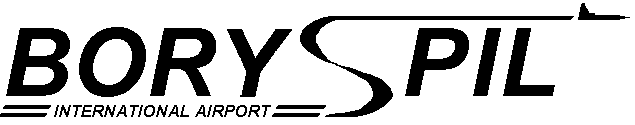 